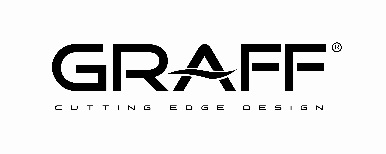 Comunicación de prensa 2017GRAFF lanza el acabado luxury oro cepillado para decorar los locales internacionales más bonitos
GRAFF pone a disposición 8 colecciones con el nuevo acabadoGRAFF ®, productor de grifos, sistemas de ducha y decoración-baño de alta gama, ha ampliado la cartera de acabados con un nuevo y valioso añadido: el oro cepillado 24K (BAU). El lujoso acabado se une a un abanico de 11 acabados ya existentes y desarrollados para exaltar las líneas tradicionales y contemporáneas de las colecciones GRAFF.El presidente y  director general de GRAFF - Ziggy Kulig - comenta: «En la actualidad, los estilos que evocan calor y opulencia, con el oro en primera línea, están teniendo un retorno significativo.  El añadido del acabado oro cepillado no solo indica los cambios en las preferencias de diseño, también pone en evidencia la atención que GRAFF presta a las orientaciones del mercado». El acabado, que nace de la atenta observación de las tendencias de gusto, es una variación sobre el tema del oro brillante estándar.  Con un efecto cepillado y un brillo sofisticado y poco llamativo, el nuevo acabado conquista tanto a los amantes del minimalismo como a los fascinados por un estilo más suntuoso.  El oro cepillado de 24 carates está disponible en ocho de las colecciones más interesantes de GRAFF, incluida la modernísima M.E. 25. Las otras colecciones que se pueden pedir en este precioso acabado son:  Finezza Uno e Due, M.E., Sade, Sento, Targa y Topaz.El acabado oro cepillado acentúa las líneas elegantes y sinuosas y los detalles decorativos de la amplia gama de productos GRAFF: con un gusto que funde el estilo tradicional con el moderno, el acabado exalta el esplendor de estos objetos de diseño.   Gracias al aspecto más que sofisticado y al know-how de GRAFF, el oro cepillado de 24K garantiza una resistencia y una duración del acabado sumamente elevadas.  Los estudios de arquitectura más importantes del mundo han elegido elementos con el nuevo acabado.  Entre estos, el estudio londinense Newman Zieglmeier para el proyecto Kensal Rise.PROYECTO DE LAS FOTOGRAFÍAS:  Kensal Rise UKESTUDIO DE PROYECCIÓN:  Newman Zieglmeier (www.newmanzieglmeier.com)GRIFOS PARA EL BAÑO Y PARA LA COCINA:  GRAFF Colecciones M.E. oro cepilladoGRAFF EUROPEVia Aretina 159, 50136 Florence - ITALYTel: +39 055 9332115email: info@graff-mixers.com www.graff-faucets.com